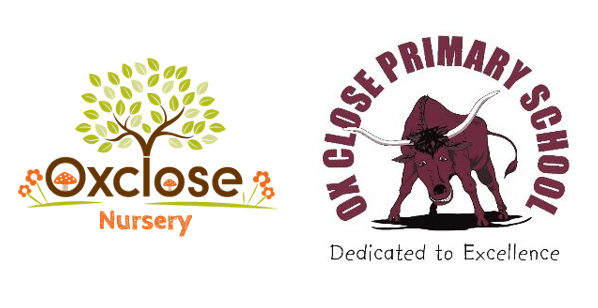 EssentialDesirableEvidenceQualificationsBasic literacy and numeracy skills.First Aid Certificate.Willing to take further training with a particular emphasis on a Child Protection certificate.ApplicationInterviewReferenceExperienceKnowledge of the duties and role of the Lunchtime Supervisor.Previous experience of working with or caring for children aged 4-11 years.Experience of working in a school environment either in a paid or voluntary capacity.Experience of working with SEND children in particular autism. ApplicationInterviewReferenceSkillsAble to plan engaging and exciting activities for children.Good communication.To be able to work under pressure.Good sense of humour and respect of colleagues.Good relationships with lunchtime colleagues and school staff.To be able to work as part of a team.Ability to work within the school’s policies and guidelines.Recognition of the needs of SEN children and the ability to promote good playtime behaviour.Basic understanding of child development and learning.An understanding of children with special needs.Good behaviour management strategies.ApplicationInterviewReferencePersonal AttributesUse own initiative.Flexible approach to work.Awareness of confidentiality, working with integrity.Good timekeeping.Enthusiastic, courteous and polite.Patience and emotional resilience in working with challenging behaviours.Sensitive to the needs of children Calm and positive approachApplicationInterviewReference